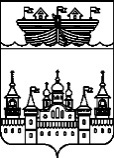 ЗЕМСКОЕ СОБРАНИЕ ВОСКРЕСЕНСКОГО МУНИЦИПАЛЬНОГОРАЙОНА НИЖЕГОРОДСКОЙ ОБЛАСТИР Е Ш Е Н И Е 08 августа 2016 года			 								      № 90О работе МУП ЖКХ «Центральное» за I полугодие 2016 годаВ соответствии с планом работы Земского собрания Воскресенского муниципального района Нижегородской области в 2016 году заслушав и обсудив информацию начальника МУП ЖКХ «Центральная» С.А.Рябинина о работе МУП ЖКХ «Центральное» за I полугодие 2016 года,Земское собрание района р е ш и л о :Информацию о работе МУП ЖКХ «Центральное» за 1 полугодие 2016 года принять к сведению.Глава местного самоуправления						       А.В.БезденежныхОТЧЁТ О ДЕЯТЕЛЬНОСТИ МУНИЦИПАЛЬНОГО УНИТАРНОГО ПРЕДПРИЯТИЯ ЖИЛИЩНО-КОММУНАЛЬНОГО ХОЗЯЙСТВА «ЦЕНТРАЛЬНОЕ» ЗА 1 ПОЛУГОДИЕ 2016 ГОДАМуниципальное унитарное предприятие жилищно-коммунального хозяйства «Центральное» (в дальнейшем именуемое “Предприятие”) создано в 2004 году, в соответствии с Федерального закона от 14.11.2002 № 161-ФЗ «О государственных и муниципальных унитарных предприятиях», Гражданским Кодексом РФ. В 2013 году предприятие прошло реорганизацию и сменило вид деятельности. Предприятие является многоотраслевым муниципальным унитарным предприятием. Предприятие осуществляет следующие основные виды деятельности:- организации сбора, вывоза и временного хранения твердых коммунальных отходов (ТБО) и мусора;- работа коммунальной бани.В МУП ЖКХ «Центральное» общая численность работников на 01.07.2016 года - 22 человека. На 01.06.2016 года заключено 1 930 договоров – 4 307 человек, в месяц сумма начисления 134 731 рубль, при стоимости 29,51 рубля с 1 человека в месяц, р.п. Воскресенское и п. Калиниха и 39,95 рубля с населения сельских администраций.(На 01.01.2016 года 1 736 договоров, 01.01.2015 года 1 582 договора)Цифры говорят об огромной проделанной работе, исходя из того, что данная работа началась только в сентябре 2013 года. Работа ведётся систематическая и будет продолжатся. Задолженность населения по оплате услуги вывоз и хранение ТБО в пользу МУП ЖКХ «Центральное» на 30.06.2016 года составляет 261 040,62 рубля.На 30.06.16 г. заключено договоров от общего количества домохозяйств 17,82% Воскресенского муниципального района (10 862 дом.хоз-ва: в том числе 3 230 дом.хоз-ва Воскресенская с/а; 7 632 с/а района), а в 2015 году было 16 %Заключено договоров от общего количества проживающих 22,1 % в Воскресенском муниципальном районе (общее число проживающих в районе на 01мая 2016 года 19 600 человек), а в 2015 году 20 % что показывает рост.На 30.06.16 г. заключено договоров с предприятиями и организациями района - вывоз ТБО 122 договора на 160 841,39 рубля;- хранение ТБО 175 договоров на 195 183,76 рубля.На общую сумму 356 025,15 рублей.Задолженность за организациями за услугу вывоз и хранение ТБО в пользу МУП ЖКХ «Центральное» на 30.06.2016 года составляет 683 636,15 рублей.За первое полугодие 2016 года вывезено ТБО:- частный сектор	11 018 м³-организации		4 338,5 м³Всего:			15 356,5 м³Обеспечение учета доходов и расходов по каждому виду деятельности (тыс. руб.)Прочие доходы и расходы за 1 полугодие 2016 годДоходыРасходыАнализ структуры затратАнализ тарифовО результатах проводимых проверок контролирующими органами- Территориальный отдел Управления Федеральной службы по надзору в сфере защиты прав потребителей и благополучия человека по Нижегородской области в городском округе Семеновский, Варнавинском, Воскресенском, Краснобаковском районах с 04.04 по 29.04 2016г.- Приволжское межрегиональное территориальное управление Федерального агентства по техническому регулированию и метрологии с 26.04 по 05.05.2016г.- Государственное учреждение - Нижегородское региональное отделение Фонда социального страхования Российской Федерации филиал №11 с 10.05 по 17.05 2016 г.- Управление ПФР по Воскресенскому району с 10.05 по 17.05 2016 г.Проверки прошли в соответствии с планом. Существенных замечаний нет.Замечания были по лицензированию свалки и капитальному ремонту бани.О результатах выполнения поручений администрации районаЗа первое полугодие 2016 года за подписью главы Администрации Воскресенского муниципального района Нижегородской области были направлены в адрес МУП ЖКХ «Центральное» 7(семь) писем и поручений.  Все поручения и задачи поставленные перед руководством МУП ЖКХ «Центральное» выполнены в полном объёме и в поставленные сроки.МУП ЖКХ «Центральное» неоднократно оказывало спонсорскую помощь детским садам «Берёзка», «Жемчужинка» и «Семицветик» в уборке территории. Так же оказывалась помощь в уборке территории храма Воскресения Словущего, ветеранам ВОВ, погорельцам и малоимущим гражданам р.п. Воскресенское и п. Калиниха.Подводя итоги ,можно сделать следующие выводы.Сбор и вывоз ТБО выше расчетных норм накопления на одного жителя в несколько раз, а также отсутствие юридических рычагов воздействия на предприятия и жителей Воскресенского района, отказывающихся заключать договора на сбор и вывоз ТБО, пользование площадкой временного складирования ТБО.Низкое экологическое воспитание населения. Слабая пропаганда в местных СМИ и отсутствие на улицах населённых пунктов Воскресенского района информации на экологические темы. В связи с этим МУП ЖКХ «Центральное» несет убытки, о какой-либо рентабельности речи не идет. Необходимо увеличение тарифов, а также планирование возмещения убытков предприятия из бюджета сельских советов или бюджета района. Без финансовой поддержки со стороны администрации района, предприятие не сможет выполнять свои прямые функции в обеспечении бесперебойного вывоза ТБО, а также функционирования коммунальной бани. В тоже время рост тарифов должен учитывать баланс экономических и социальных интересов органов местного самоуправления, потребителей и производителей услуг и населения, баланс между возможностями бюджета муниципального образования и средней семьи по оплате услуг по вывозу ТБО, а также бизнес структур и производства. Как правило, все результаты достигаются системной работой, причем зачастую - на многолетнюю перспективу. Именно такую работу пытается выстроить коллектив МУП ЖКХ «Центральное». Жители и гости Воскресенского района всё большое уделяют внимание качеству предоставляемых услуг, поэтому руководство МУП ЖКХ «Центральное» принимает все усилия по надлежащему оказанию услуг и исправлению ошибок и недочётов, если таковые имеются. Мы всегда открыты к сотрудничеству и готовы к любому конструктивному диалогу.Только совместно, общими усилиями депутатов Земского собрания Воскресенского муниципального района, администраций Воскресенского муниципального района, депутатами и администрациями сельских советов Воскресенского муниципального района, администрацией МУП ЖКХ «Центральное» мы сможем получить положительные результаты в социально-экономическом развитии Воскресенского муниципального района, сделать наш район более привлекательным и комфортным для проживания жителей и гостей.Директор МУП ЖКХ «Центральное»							   С. А. РябининПодразделениеВыручка(тыс. рублей)Дотации из бюджета(тыс. рублей)Себестоимость(тыс. рублей)Разница(тыс. рублей)Баня177,7913,51 391,2-300,0Вывоз ТБО959,1109.91 139,9+10,1Вывоз ТБО частный сектор793,41 255,6-462,2Хранение ТБО1 168,2733,7+434,5Отопление527,3-527,3Прочие0,2+0,2Итого3 098,61 104,45 047,7-844,7Вид доходаСумма. рублейИспользование бункера и контейнера частным сектором 57 422,70Амортизация от безвозмездно полученного имущества548 384,64Аренда АГП и бункера3 000Услуги трактора ДТ-7566 155,50Транспортные услуги25 350,97Полученные кредиты349 002Итого1 049 335,81Вид расходаСумма. рублейУслуги Почтовой связи (вознаграждение)	15772,15Услуги по электроэнергии гараж ул. Февральская 25.Б 60 841,56Прочие внереализационные расходы 33 923,34Прочие операционные расходы1 361,75Пени10 391,54Итого122 290,34Статьи затратХранение ТБО(тыс. руб)Вывоз ТБО(тыс. руб)Частный сектор вывоз ТБО(тыс. руб)Баня(тыс. руб)Отопление(тыс. руб)Итого(тыс. руб)%Материалы62,545,8205,0524,7838,016,6Топливо85,2208,3137,546,3477,39,5Заработная плата214,6332,7296,1336,11 179,523,3Отчисления63,8100,489,0101,3354,57,0Общехозяйствен-ные расходы213,3329,2285,8291,91 120,222,2Прочие94,37,982,25,4189,83,8Эл.энергия2,41,310,013,70,3Амортизация112,9158,5527,2798,615,8Отопление41,141,10,8Водопотребление0,30,219,620,10,4Водоотведение14,814,80,3Итого733,71 139,91 255,61 391,2527,35 047,6100Наименование услугТариф на 2015г., руб.Тариф на 2016г., руб.Увеличение тарифа от уровня 2015 г.Экономически обос-нованный тариф, руб.Сбор и вывоз ТБО, м3160,9717710%207,75Пользование площадкой ТБО, м3170187,0010%187Коммунальная баня, чел.708014%276